拓扑：192.168.2.0/24（无线网段）---192.168.1.0----(mgt1--192.168.1.143) KFW(mgt2--192.168.101.1) -----192.168.101.0-----InternetVPN分配的地址段 192.168.200.1--192.168.200.20防火墙配置vpn配置define vpn ipsec phase1    edit "p1"        set type dynamic        set interface "mgt1"   选择内网接口        set dhgrp 2 5 14        set proposal aes256-md5 aes128-sha1        set localid-type address        set psksecret  12345678    nextend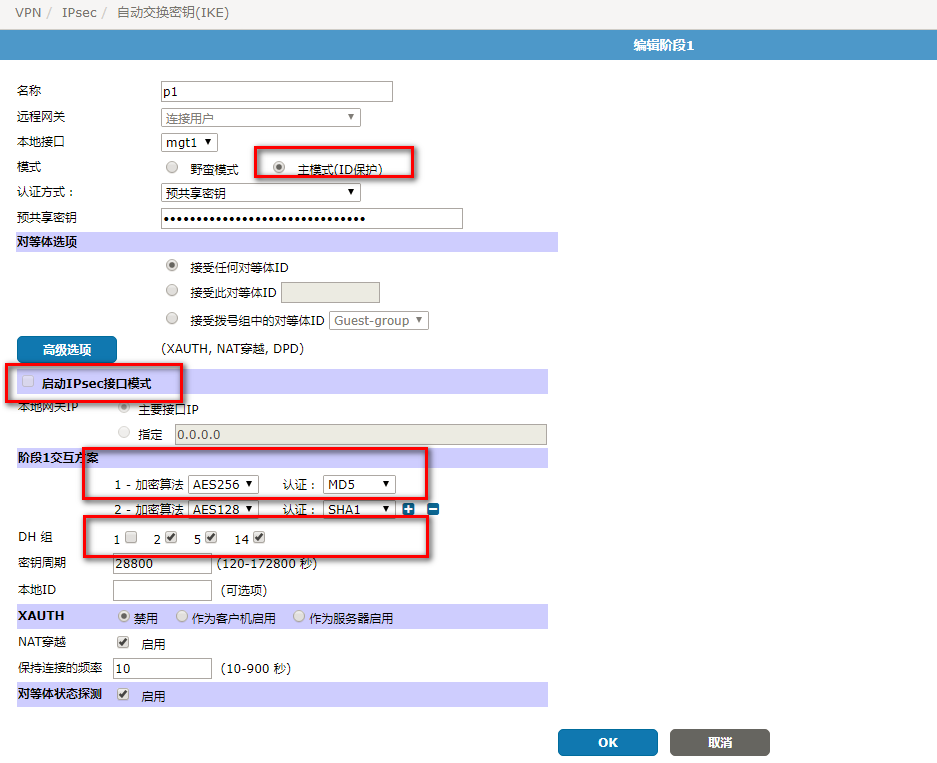 阶段2配置define vpn ipsec phase2    edit "p2"        set encapsulation transport-mode  （这个是在图形界面没有配置，需要命令行设置）        set keylife-type both        set pfs disable        set phase1name "p1"        set proposal aes256-md5 aes128-sha1        set keylifekbs 4608000        set keylifeseconds 3600    nextend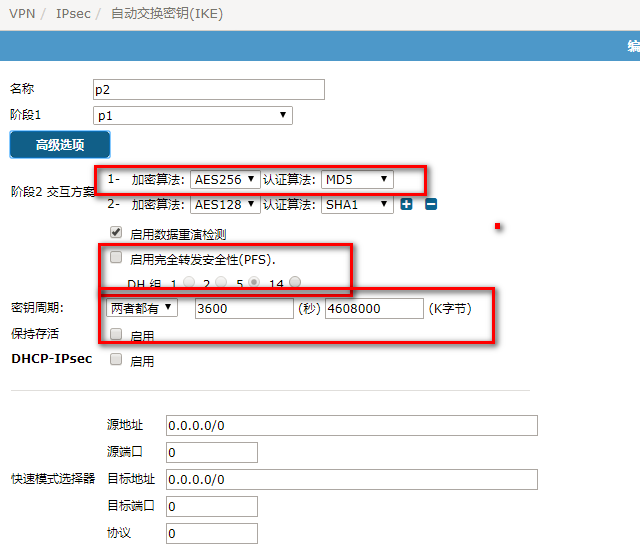 l2tp设置define vpn l2tp    set eip 192.168.200.20    set sip 192.168.200.1    set status enable    set dns-server1 114.114.114.114    set usrgrp "t"end策略设置IPsec策略  从外网到内网建策略，动作是IPsec, 选择vpn隧道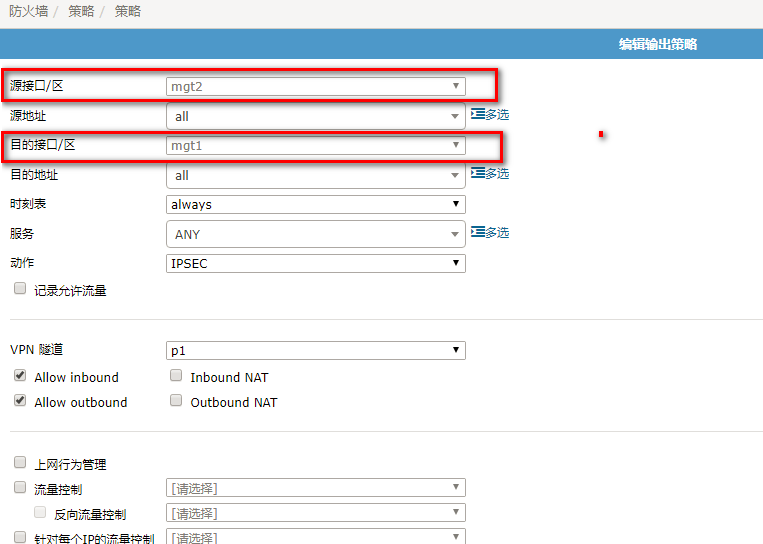 允许客户端访问外网策略，从内网到外网建NAT策略。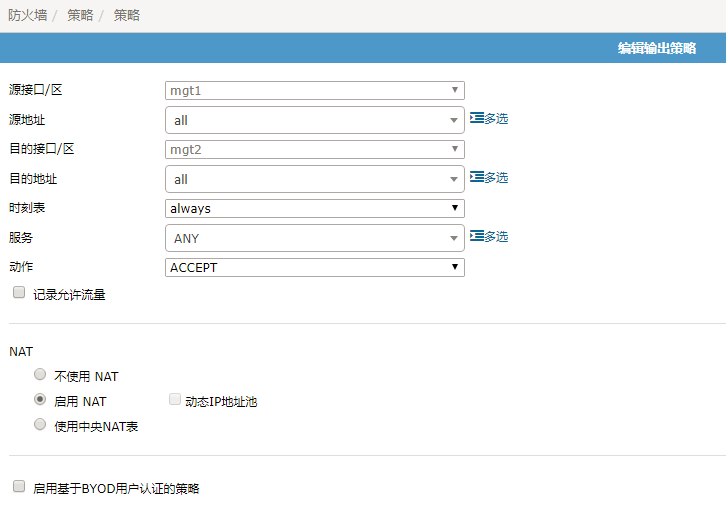 